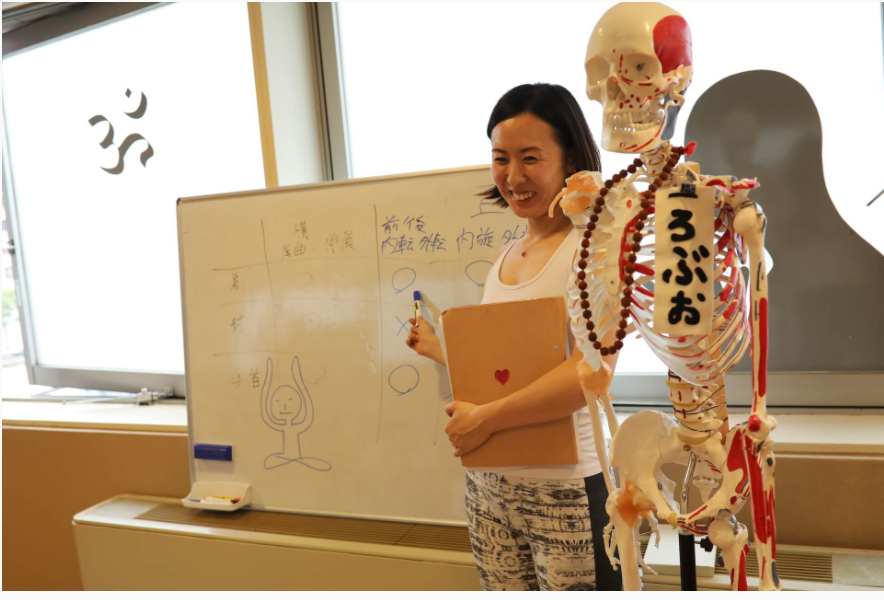 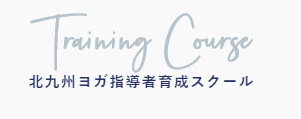 全50時間のカリキュラムによるヨガ指導者育成スクール。
ヨガを体系的に学び。もっとヨガが好きになります。ヨガの歴史・種類・効果を学ぶヨガスートラで学ぶヨガ哲学解剖学関節・筋肉の基礎知識体の動きの定義　　　　　　　　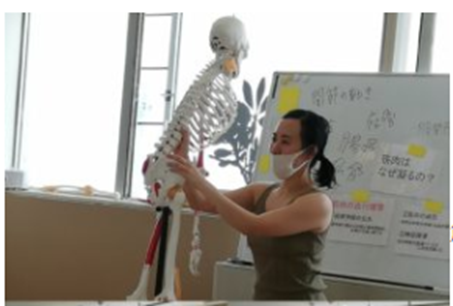 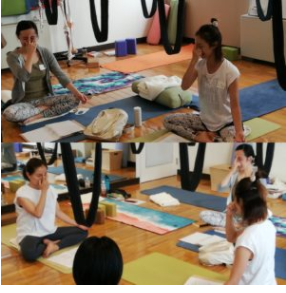 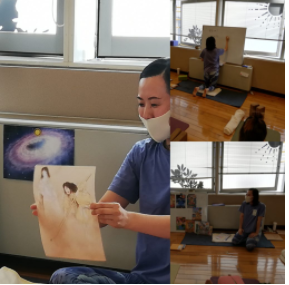 アーサナレッスンの組み方　（実技レッスン）的な貴方のヨガをご提案します。ズをご紹介します。2つとも、頭を床に向けるポーズので　る2つの基本的なポーズをご紹介します。2つとも、頭を床に向けるポーズなので、視線が逆さに。いつもとは違う視点を得ることで、新しい自分に出会えるかも！　　　　　　　　　　　　　　　　　　　　　　　　　　　　　　　　　　　　　　　　　　　　　北九州ヨガ指導者育成スクールを開催しております。「ヨガインストラクターになりたい」「ヨガをもっと深めたい」「体の使い方を基礎からしっかり学びたい」「ヨガが大好き」いつものレッスンがさらに楽しくなります。きっと心と体が前向きになる※５月・６月いずれかで予定講座予約窓口：小坂『楽しさ』『自由』をモットーに貴方のヨガをご提案します。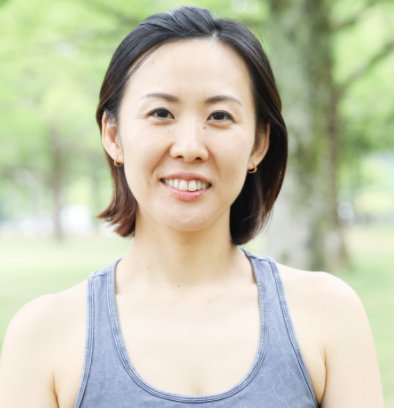 担当（講師）：小坂麻美　ロータスブルーム主宰　　　　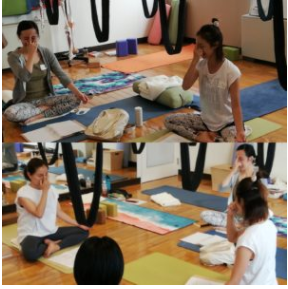 